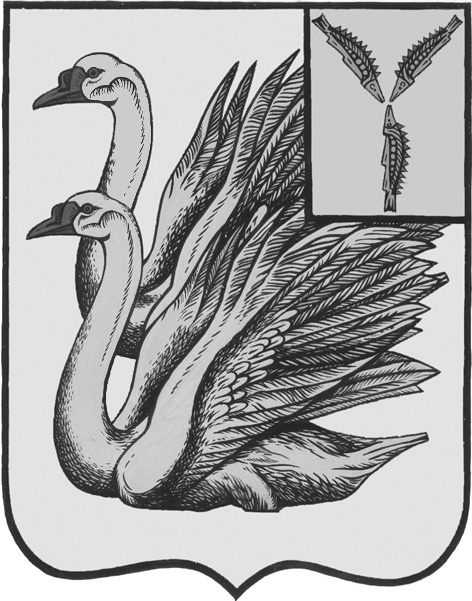 АДМИНИСТРАЦИЯ КАЛИНИНСКОГО МУНИЦИПАЛЬНОГО РАЙОНА САРАТОВСКОЙ ОБЛАСТИП О С Т А Н О В Л Е Н И Еот 25 октября 2022 года № 1395г. КалининскО внесении изменений в постановление администрации Калининского муниципального района Саратовской области от 17.12.2019 года № 1713(с изм. от 13.01.2020 года № 13,от 19.03.2020 года № 294,от 18.06.2020 года № 562,от 10.08.2020 года № 778,от 28.10.2020 года № 1067,от 01.12.2020 года № 1231,от 22.12.2020 года № 1349,от 13.01.2021 года № 8,от 10.03.2021 года № 218,от 29.04.2021 года № 504,от 18.05.2021 года № 536,от 18.06.2021 года № 656,от 19.08.2021 года № 900,от 22.09.2021 года № 1072,от 29.10.2021 года № 1245,от 29.11.2021 года № 1420,от 23.12.2021 года № 1579,от 21.02.2022 года № 221,от 12.05.2022 года № 536,от 14.07.2022 года № 882от 07.10.2022 года № 1313)В соответствии с Федеральным законом от 06 октября 2003 года № 131-ФЗ «Об общих принципах организации местного самоуправления в Российской Федерации», постановлением главы администрации Калининского муниципального района Саратовской области от 04.10.2013 года № 2457 «О порядке принятия решений о разработке, формировании и реализации муниципальных программ, действующих на территории Калининского муниципального района», в целях обеспечения высокого качества образовательных услуг и дальнейшего развития системы образования, руководствуясь Уставом Калининского муниципального района Саратовской области, ПОСТАНОВЛЯЕТ: Внести в постановление администрации Калининского муниципального района Саратовской области от 17 декабря 2019 года № 1713 «Об утверждении муниципальной программы «Развитие образования Калининского муниципального района Саратовской области на 2020-2022 годы» (с изменениями от 13.01.2020 года № 13, от 19.03.2020 года № 294, от 18.06.2020 года № 562, от 10.08.2020 года № 778, от 28.10.2020 года № 1067, от 01.12.2020 года № 1231, от 22.12.2020 года № 1349, от 13.01.2021 года № 8, от 10.03.2021 года № 218, от 29.04.2021 года № 504, от 18.05.2021 года № 536, от 18.06.2021 года № 656, от 19.08.2021 года № 900, от 22.09.2021 года № 1072, от 29.10.2021 года № 1245, от 29.11.2021 года № 1420, от 23.12.2021 года № 1579, от 21.02.2022 года № 221, от 12.05.2021 года № 536, от 14.07.2022 года № 882, от 07.10.2022 года № 1313) следующие изменения согласно приложению.2. Начальнику управления по вопросам культуры, информации и общественных отношений администрации муниципального района Тарановой Н.Г. разместить настоящее постановление на официальном сайте администрации Калининского муниципального района Саратовской области в сети «Интернет».3. Директору - главному редактору МУП «Редакция газеты «Народная трибуна» Сафоновой Л.Н. опубликовать настоящее постановление в районной газете «Народная трибуна», а также разместить в информационно-телекоммуникационной сети «Интернет» общественно-политической газеты Калининского района «Народная трибуна».4. Настоящее постановление вступает в силу после его официального опубликования (обнародования).5. Контроль за исполнением настоящего постановления возложить на заместителя главы администрации муниципального района по социальной сфере, начальника управления образования Захарову О.Ю.Глава муниципального района                                                          В.Г. ЛазаревИсп.: Алексенко А.А.Приложение  к постановлениюадминистрации МРот 25.10.2022 года №1395Внести в постановление администрации Калининского муниципального района Саратовской области от 17 декабря 2019 года № 1713 «Об утверждении муниципальной программы «Развитие образования Калининского муниципального района Саратовской области на 2020-2022 годы» (с изменениями от 13.01.2020 года № 13, от 19.03.2020 года № 294, от 18.06.2020 года № 562, от 10.08.2020 года № 778, от 28.10.2020 года № 1067, от 01.12.2020 года № 1231, от 22.12.2020 года № 1349, от 13.01.2021 года № 8, от 10.03.2021 года № 218, от 29.04.2021 года № 504, от 18.05.2021 года № 536, от 18.06.2021 года № 656, от 19.08.2021 года № 900, от 22.09.2021 года № 1072, от 29.10.2021 года № 1245, от 29.11.2021 года № 1420, от 23.12.2021 года № 1579, от 21.02.2022 года № 221, от 12.05.2021 года № 536, от 14.07.2022 года № 882, от 07.10.2022 года № 1313) следующие изменения: В приложении к постановлению в паспорте муниципальной программы «Развитие образования Калининского муниципального района Саратовской области на 2020-2022 годы» в строке «Объем и источники финансирования» заменить:цифры «1353122,2» на цифры «1354253,8»,цифры «993365,7» на цифры «994497,3»,цифры «490866,8» на цифры «491998,4»,цифры «360765,5» на цифры «361897,1»,1.2. В приложении к постановлению в разделе 3 «Ресурсное обеспечение муниципальной программы» муниципальной программы «Развитие образования Калининского муниципального района Саратовской области на 2020-2022 годы» заменить:В пункте 2 «Развитие общеобразовательных учреждений»цифры «1066649,3» на цифры «1067780,9»,цифры «872352,9» на цифры «873484,50»,цифры «388539,0» на цифры «389670,6»,цифры «314662,2» на цифры «315793,8».1.5. В приложении № 2 к муниципальной программе в подпрограмме «Развитие общеобразовательных учреждений» муниципальной программы «Развитие образования Калининского муниципального района Саратовской области на 2020-2022 годы» в паспорте подпрограммы в строке «Объем и источники финансирования» и в разделе 3 подпрограммы «Ресурсное обеспечение подпрограммы» заменить:цифры «1066649,3» на цифры «1067780,9»,цифры «872352,9» на цифры «873484,50»,цифры «388539,0» на цифры «389670,6»,цифры «314662,2» на цифры «315793,8».1.6. В приложении № 2 к муниципальной программе в подпрограмме «Развитие общеобразовательных учреждений» муниципальной программы «Развитие образования Калининского муниципального района Саратовской области на 2020-2022 годы» разделе 6 «Перечень программных мероприятий по подпрограмме «Развитие общеобразовательных учреждений» изложить в новой редакции: 6. Перечень программных мероприятий по подпрограмме «Развитие общеобразовательных учреждений»Примечание: экономия денежных средств, сложившаяся в результате размещения муниципальных заказов на приобретение товаров, выполнение работ, оказание услуг в рамках данных мероприятий, направляется на реализацию дополнительных мероприятий, соответствующих целям и задачам данной подпрограммы.Верно:начальник отдела делопроизводстваадминистрации МР                                                                                                                                                                        О.И. Сигачева № п/пНаименование мероприятияСрок исполненияОбъем финансирования (тыс. руб.)2020 год2020 год2020 год2020 год2021 год2021 год2021 год2021 год2022 год2022 год2022 год2022 годОтветственные за исполнение№ п/пНаименование мероприятияСрок исполненияОбъем финансирования (тыс. руб.)Федеральный бюджет (прогнозно)Областной бюджет (прогнозно)Местный бюджетВнебюджетные источникиФедеральный бюджет (прогнозно)Областной бюджет (прогнозно)Местный бюджетВнебюджетные источникиФедеральный бюджет (прогнозно)Областной бюджет (прогнозно)Местный бюджетВнебюджетные источникиОтветственные за исполнение1 Подпрограмма «Развитие общеобразовательных учреждений»2020- 2022 гг.1067780,912351,8267156,527981,10,043014,6290534,237072,10,040221,4315793,833655,40,0Управление образования администрации Калининского муниципального района и общеобразовательные учреждения1.1Расходы на предоставление субсидии на выполнение муниципального задания бюджетными учреждениями.2020- 2022 гг.889859,40,0250927,614416,30,021672,2261449,116108,70,020407,6287128,517749,40,0Управление образования администрации Калининского муниципального района и общеобразовательные учреждения1.1.1Погашение кредиторской задолженности прошлых лет по муниципальному заданию2020- 2022 гг.1043,10,00,01028,10,00,00,015,00,00,00,00,00,0Управление образования администрации Калининского муниципального района и общеобразовательные учреждения1.2Общехозяйственные расходы, в том числе: реконструкция зданий, ремонтные работы, приобретение материалов, приобретение оборудования, хозяйственного инвентаря, оргтехники, бытовой техники, спортивного инвентаря, ГСМ, запчасти, тех.осмотр, страхование транспорта, техническое обслуживание транспортных средств, техническое обслуживание оборудования системы «Глонасс», предрейсовый, послерейсовый мед.осмотр, молоко для 1-4 кл., продукты питания, аренда, дератизация, вывоз мусора, нечистот, утилизация ТБО, коммунальные услуги, мед.осмотр, санитарно-эпидемиологические работы, госпошлина, штраф, пени, прочие расходы, аккредитация ОУ, обслуживание и ремонт ОПС, замер сопротивления, программное обеспечение, приобретение основных средств, приобретение и установка мебели, экспертиза здания, страхование имущества, лабораторные исследования, приобретение сосен, медикаменты, игрушки, ремонтные, монтажные работы, установка перегородок, капитальный ремонт, оплата за охрану, тех.инвентаризация здания, тех.консультация по электротех. установке, оплата по трудовому договору, установка забора, изготовление документации, транспортные услуги, противопожарные мероприятия, связанные с содержанием имущества, пусконаладочные работы, платные образовательные услуги, обучение водителя-инструктора, установка модульной котельни, содержание нефинансовых активов в чистоте, комиссия банка, услуги нотариуса, командировочные расходы, дистанционное обучение на курсах, семинарах, внештатные сотрудники, публикация в СМИ ,приобретение и установка счетчиков, проведение радиационного обследования, организация питания, выплата компенсации за питание обучающимся с ограниченными возможностями здоровья, детям-инвалидам, получающим образование на дому ,оценка условий труда, оплата за кадастровые работы, проектно-сметную документацию, ремонт, строительство спортивной площадки, закупка оборудования для спортивной площадки, погашение кредиторской задолженности, оплата работ, услуг2020- 2022 гг.55373,60,04339,310710,80,00,03654,616029,90,00,04947,515691,50,0Управление образования администрации Калининского муниципального района и общеобразовательные учреждения1.2.1Погашение кредиторской задолженности прошлых лет2020-2022 гг.6681,40,00,01769,90,00,00,04911,50,00,00,00,00,0Управление образования администрации Калининского муниципального района и общеобразовательные учреждения1.3Создание в общеобразовательных организациях, расположенных в сельской местности, условий для занятий физической культурой и спортом в рамках реализации регионального проекта «Успех каждого ребенка» национального проекта «Образование»2020-2022 гг.1187,50, 00,00,00,01163,7467723,749930,00,00,00,00,00,0Управление образования администрации Калининского муниципального района,  МБОУ «СОШ с. Симоновка Калининского района Саратовской области»1.4Обновление материально-технической базы для формирования у обучающихся современных технологических и гуманитарных навыков.Создание материально-технической базы для реализации основных и дополнительных общеобразовательных программ цифрового и гуманитарного профилей в общеобразовательных организациях, расположенных в сельской местности и малых городах, обеспечение условий для создания центров образования цифрового и гуманитарного профилей (в рамках достижения соответствующих результатов федерального проекта); создание и обеспечение функционирования центров образования естественно-научной и технологической направленностей в общеобразовательных организациях, расположенных в сельской местности и малых городах всего, в т.ч.:2020-2022 гг.23234,41094,74270,20,00,04612,14625,60,00,03074,75557,10,00,0Управление образования администрации Калининского муниципального района и общеобразовательные учреждения1.4.1Создание материально-технической базы для реализации основных и дополнительных общеобразовательных программ цифрового и гуманитарного профилей в общеобразовательных организациях, расположенных в сельской местности и малых городах, обеспечение условий для создания центров образования цифрового и гуманитарного профилей (в рамках достижения соответствующих результатов федерального проекта) (расходные материалы, увеличение стоимости основных средств, увеличение стоимости материальных запасов, заработная плата, начисления на заработную плату работникам учреждений, командировочные расходы, участие в соревнованиях и мероприятиях, повышение квалификации педагогических работников)2020-2022 гг.14273,80,04247,90,00,00,04531,50,00,00,05494,40,00,0Управление образования администрации Калининского муниципального района и общеобразовательные учреждения1.4.2Обновление материально-технической базы для формирования у обучающихся современных технологических и гуманитарных навыков; создание и обеспечение функционирования центров образования естественно-научной и технологической направленностей в общеобразовательных организациях, расположенных в сельской местности и малых городах (ремонтные работы, закупка оборудования и оргтехники, прочие работы и услуги, прочие расходы, увеличение стоимости основных средств, увеличение стоимости материальных запасов, внештатные сотрудники)2020-2022 гг.8960,61094,722,30,00,04612,194,10,00,03074,762,70,00,0Управление образования администрации Калининского муниципального района и общеобразовательные учреждения1.5Проведение капитального и текущего  ремонтов муниципальных образовательных организаций (ремонтные работы, увеличение стоимости основных средств, увеличение стоимости материальных запасов, прочие работы и услуги, прочие расходы, оплата труда рабочих)2020-2022 гг.7948,50,01810,056,00,00,00,00,00,00,05900,0182,50,0Управление образования администрации Калининского муниципального района и общеобразовательные учреждения1.6Внедрение целевой модели цифровой образовательной среды в общеобразовательных организациях; обеспечение образовательных организаций материально-технической базой для внедрения цифровой образовательной среды(оплата работ, услуг, прочие расходы, увеличение стоимости основных средств, материальных запасов)2021-2022 гг.12281,20,00,00,00,05526,7112,80,00,06508,9132,80,00,0Управление образования администрации Калининского муниципального района, общеобразовательные учреждения1.7Ежемесячное денежное вознаграждение за классное руководство педагогическим работникам государственных и муниципальных общеобразовательных организаций (заработная плата, начисления на заработную плату)2020-2022гг.7239,17239,10,00,00,00,00,00,00,00,00,00,00,0Управление образования администрации Калининского муниципального района, общеобразовательные учреждения1.8Организация бесплатного горячего питания обучающихся, получающих начальное общее образование в государственных и муниципальных образовательных организациях (продукты, организация питания, увеличение стоимости материальных запасов, прочие работы, услуги)2020-2022 гг.27290,04018,0496,60,00,010039,91240,90,00,010230,21264,40,00,0Управление образования администрации Калининского муниципального района, общеобразовательные учреждения1.9Иные межбюджетные трансферты за счет средств, выделяемых из резервного фонда Правительства Саратовской области на укрепление материально-технической базы муниципальных образовательных организаций(увеличение стоимости материальных запасов, увеличение стоимости основных средств, прочие работы и услуги, прочие расходы)2020 -2022 г.г.150,00,0150,00,00,00,00,00,00,00,00,000,00,0Управление образования администрации Калининского муниципального района, общеобразовательные учреждения1.10Расходы за счет субвенции на финансовое обеспечение образовательной деятельности муниципальных общеобразовательных учреждений (в части повышения оплаты труда отдельным категориям работников бюджетной сферы с 1 июня 2020 года):Заработная плата, начисления на заработную плату2020 год5162,70,05162,70,00,00,00,00,00,00,00,00,00,0Управление образования администрации Калининского муниципального района, общеобразовательные учреждения1.11Расходы за счет субсидии на обеспечение условий для функционирования центров образования естественно-научной  и технологической направленностей в общеобразовательных организациях (в рамках достижения соответствующих результатов федерального проекта)(прочие работы, услуги, увеличение стоимости основных средств, увеличение стоимости материальных запасов, прочие расходы, заработная плата, начисления на заработную плату)2021-2022 гг.8484,50,00,00,00,00,01635,80,00,00,06848,70,00,0Управление образования администрации Калининского муниципального района, общеобразовательные учреждения1.12Расходы за счет субсидии на обеспечение условий для функционирования центров цифровой образовательной среды в общеобразовательных организациях (в рамках достижения соответствующих результатов федерального проекта)(прочие работы, услуги, увеличение стоимости основных средств, увеличение стоимости материальных запасов, прочие расходы)2021-2022 гг.719,50,00,00,00,00,084,00,00,00,0635,50,00,0Управление образования администрации Калининского муниципального района, общеобразовательные учреждения1.13Расходы за счет субсидии на выравнивание возможностей местных бюджетов по обеспечению образовательной деятельности муниципальных общеобразовательных учреждений (заработная плата, начисления на заработную плату)2021-2022гг.0,00,00,00,00,00,00,00,00,00,00,00,00,0Управление образования администрации Калининского муниципального района, общеобразовательные учреждения1.14Расходы за счет субсидии на создание новых мест в образовательных организациях различных типов для реализации дополнительных общеразвивающих программ всех направленностей2022 год0,00,00,00,00,00,00,00,00,00,00,00,00,0Управление образования администрации Калининского муниципального района, общеобразовательные учреждения, учреждения дополнительного образования1.15Межбюджетные трансферты бюджетам муниципальных районов области на благоустройство территорий общеобразовательных учреждений (прочие работы, услуги, работы, услуги по содержанию имущества, увеличение стоимости основных средств, увеличение стоимости материальных запасов, прочие расходы)2021 год1200,00,00,00,00,00,01200,00,00,00,00,00,00,0Управление образования администрации Калининского муниципального района, общеобразовательные учреждения1.16Иные межбюджетные трансферты на оснащение и укрепление материально-технической базы образовательных организаций (общее образование) (за счет II транша из г. Москвы)(оплата работ, услуг, прочие расходы, увеличение стоимости основных средств, материальных запасов)2021 год.3264,00,00,00,00,00,03264,00,00,00,00,00,00,0Управление образования администрации Калининского муниципального района, общеобразовательные учреждения1.17Иные межбюджетные трансферты за счет средств, выделяемых из резервного фонда Правительства Саратовской области, на укрепление материально-технической базы муниципальных образовательных организаций(увеличение стоимости материальных запасов, увеличение стоимости основных средств, прочие работы и услуги, прочие расходы)2021 -2022 г.г.300,000,00,00,00,00,0100,000,00,00,0200,00,00,0Управление образования администрации Калининского муниципального района, общеобразовательные учреждения1.18Экспертное заключение по приему оборудования, приобретаемое в рамках национальных проектов(прочие работы и услуги, прочие расходы)2021 -2022 г.г.39,00,00,00,00,00,00,07,00,00,00,032,00,0Управление образования администрации Калининского муниципального района1.19Иные межбюджетные трансферты, выделяемые из резервного фонда Правительства Саратовской области на аварийно-восстановительные работы (оплата работ, услуг, увеличение стоимости основных средств, увеличение стоимости материальных запасов)2021 год8543,70,00,00,00,00,08543,70,00,00,00,00,00,0Управление образования администрации Калининского муниципального района, общеобразовательные учреждения1.20Иные межбюджетные трансферты на энергосбережение и повышение энергетической эффективности2021г.4600,00,00,00,00,00,04600,00,00,00,00,00,00,0Управление образования администрации Калининского муниципального района, общеобразовательные учреждения1.21Иные межбюджетные трансферты на оснащение и укрепление материально-технической базы образовательных организаций (общее образование)(оплата работ, услуг, прочие расходы, увеличение стоимости основных средств, материальных запасов)2022 год2047,70,00,00,00,00,00,00,00,00,02047,70,00,0Управление образования администрации Калининского муниципального района, общеобразовательные учреждения1.22Расходы за счет субсидии на финансовое обеспечение мероприятий по обеспечению деятельности советников директора по воспитанию и взаимодействию с детскими общественными объединениями в общеобразовательных организациях Саратовской области (в рамках достижения соответствующих задач федерального проекта) (заработная плата, начисления на оплату труда)2022 год1131,60,00,00,00,00,00,00,00,00,01131,60,00,0Управление образования администрации Калининского муниципального района, общеобразовательные учреждения